DET群馬設立につき 無料体験受付中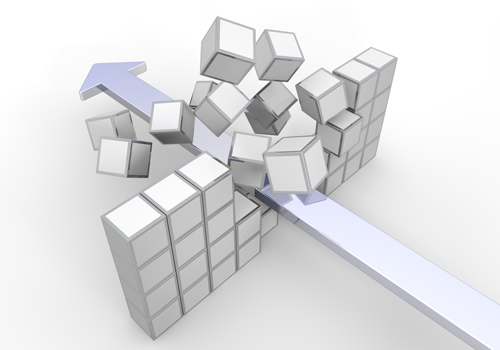 障害平等研修DETとは？〇 障害当事者との対話〇 疑似体験や介助の研修ではない〇 世の中の見方が変わり、みんなで変えていく障害平等研修DETはイギリスで始まり、世界34ヶ国で実施されています。ロンドンオリンピックパラリンピックのスタッフ研修に採用され、2014年、日本にも進出。注目されています！群馬の車いす3人を中心にDET(障害平等研修)群馬を立ち上げました！	DET群馬 　代表　高橋宜隆 事務局　飯島邦敏 〒372-0825　　　　　　　　　群馬県伊勢崎市戸谷塚町290-2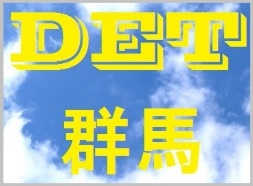 TEL 090-3208-0153MAIL : qhnhf310@ybb.ne.jp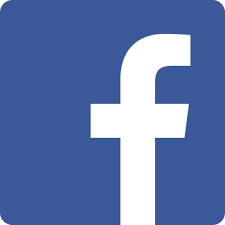 Facebookページ「DET群馬」